Suggested meal donation for eligible persons is $4.00.  For non-eligible persons, cost is $8.00 per mealCommunity Table Dining Program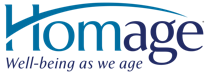 January 2023MondayTuesdayWednesdayThursdayFriday                                                    2 Holiday ClosureHappy New Year3Cheese Ravioli w/ Marinara and ParmesanBrussel SproutsGarlic BreadPeaches4Baked Pork ChopStuffingMashed Potatoes w/GravyPeasFresh Fruit5Vegetable SoupChicken Salad on Croissant w/ Lettuce and TomatoPineapple6ColeslawFish and Chips w/ tartar and ketchupCorn MuffinPears9Black Bean SoupCheese Quesadilla w/salsa and sour creamCornTropical Fruit10Tuna Melt                                        Sun Chips                                        Cookie                                              Fresh Fruit11Red Beans and Rice Bowl w/ Beef Sausage, Red Beans, Pepper and Onions and Rice. Dinner RollPeaches12Pea and Cheese SaladGrilled Chicken Sandwich w/ Lettuce and TomatoSweet Potato FriesMandarin Oranges13 Salisbury SteakMashed PotatoesGreen BeansFresh Fruit Dinner Roll16 Holiday ClosureMLK Jr Day17Lunch Provided by Morning Star18Chicken Pot Pie w/ biscuit topSteamed BroccoliFresh Fruit19Garden SaladDijon ChickenOrzoPeasDinner RollPineapple20ColeslawBBQ Pulled Pork Sandwich Potato WedgesFresh Fruit23Sesame Ginger SlawPeanut Chicken SkewersSesame NoodlesStir Fry VegetablesPears24Yogurt CupSpanish OmeletRoasted PotatoesMuffinFruit Cup25Broccoli SaladRoast Beef and Swiss Cheese on Kaiser RollPotato WedgesFresh Fruit26Garden SaladChicken Alfredo Steamed BroccoliBreadstickPeaches27Garden SaladMeatloafBaked Potato Steamed CarrotsTropical Fruit30 Fiesta SaladBeef Soft Taco w/ shredded lettuce, cheddar cheese, salsa and sour creamSpanish RiceMandarin Oranges31Lemon Pepper FishWild Rice PilafGreen PeasPeachesDinner Roll1% milk, roll or bread, and fortified margarine are available with all meals.  All fresh produce is subject to availability. Substitutions may be made without notice. 1% milk, roll or bread, and fortified margarine are available with all meals.  All fresh produce is subject to availability. Substitutions may be made without notice. 1% milk, roll or bread, and fortified margarine are available with all meals.  All fresh produce is subject to availability. Substitutions may be made without notice. 1% milk, roll or bread, and fortified margarine are available with all meals.  All fresh produce is subject to availability. Substitutions may be made without notice. 1% milk, roll or bread, and fortified margarine are available with all meals.  All fresh produce is subject to availability. Substitutions may be made without notice. 